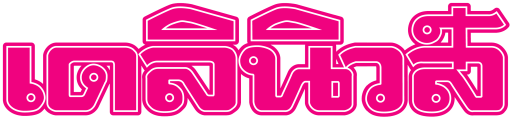 ข่าวประจำวันจันทร์ที่ 26 ธันวาคม พ.ศ.2559 หน้าที่ 12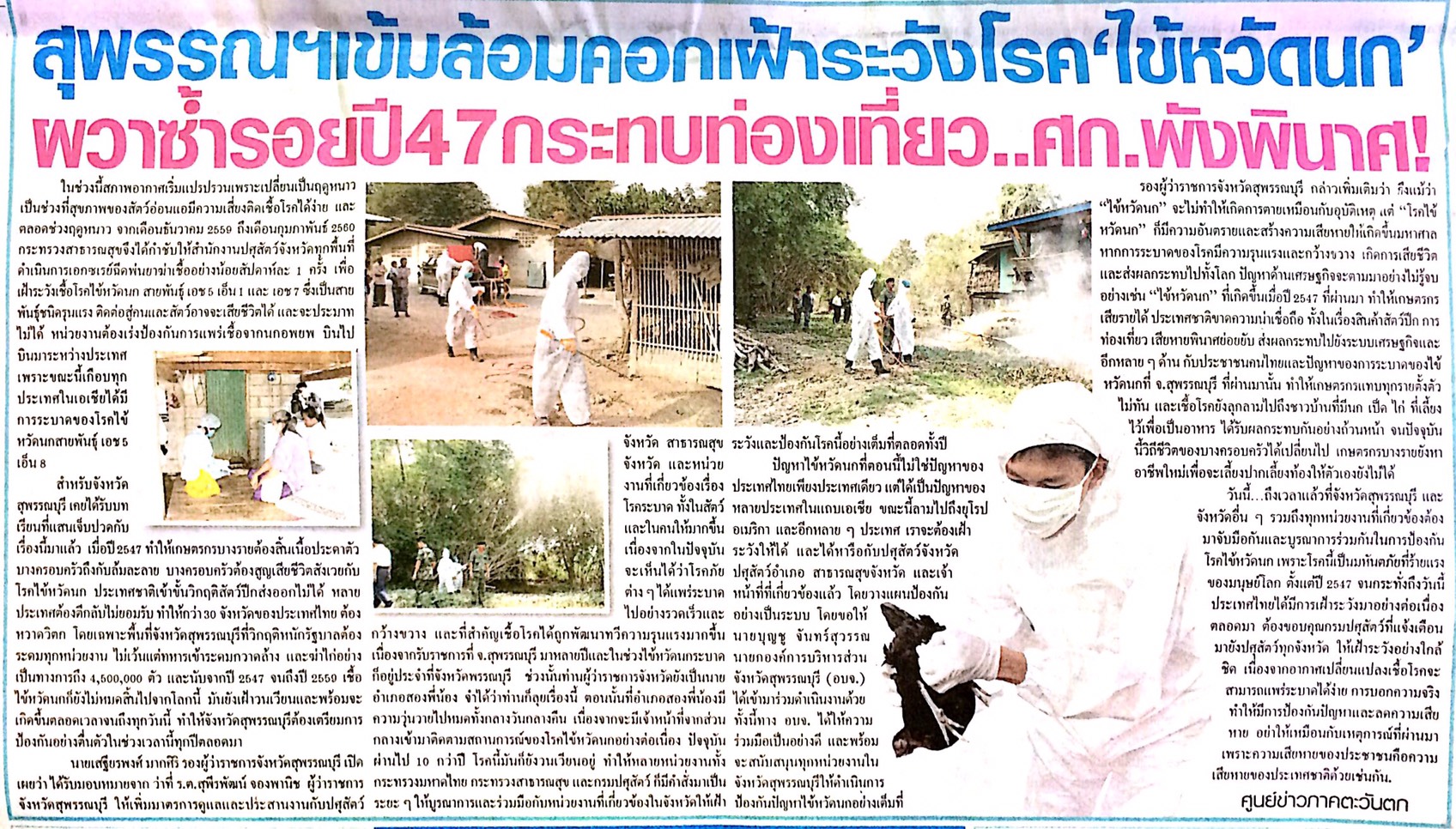 